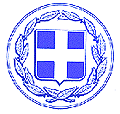                                      ΕΛΛΗΝΙΚΗ  ΔΗΜΟΚΡΑΤΙΑ	            ΥΠΟΥΡΓΕΙΟ ΠΑΙΔΕΙΑΣ & ΘΡΗΣΚΕΥΜΑΤΩΝ       ΠΕΡ/ΚΗ Δ/ΝΣΗ Π/ΘΜΙΑΣ & Β/ΘΜΙΑΣ ΕΚΠ/ΣΗΣ ΝΟΤΙΟΥ ΑΙΓΑΙΟΥ	 	              Δ/ΝΣΗ Β/ΘΜΙΑΣ ΕΚΠ/ΣΗΣ ΔΩΔΕΚΑΝΗΣΟΥ                       	          ΓΥΜΝΑΣΙΟ  Λ/Τ  ΧΑΛΚΗΣ                           ‘’Σωκράτης Φανουράκης’’                                                     Χάλκη,    11/04/2022				                 			    Α.Π. 41Τ.Κ.  85110                                                                     Τηλ/Φαξ : 2246 045290E-Mail: mail@gym-chalk.dod.sch.gr    ΠΡΟΣ:             ΘΕΜΑ: «2η Πρόσκληση εκδήλωσης ενδιαφέροντος για εκπαιδευτική εκδρομή  στην Κρήτη »                Το σχολείο μας προκειμένου να πραγματοποιήσει εκπαιδευτική εκδρομή στο πλαίσιο των Προγραμμάτων Σχολικών Δραστηριοτήτων, που θα πραγματοποιηθεί στην Κρήτη το διάστημα από 08/05/22 έως και 14/05/22, σας προσκαλεί να μας υποβάλετε τις προσφορές και τις τυχόν παρατηρήσεις σας με mail στο  mail@gym-chalk.dod.sch.gr, καθώς επίσης και να αποστείλετε ταχυδρομικώς σε κλειστό φάκελο και σε cd τις προσφορές σας στο Γραφείο του Δ/ντή του Γυμνασίου ΛΤ Χάλκης μέχρι την Τρίτη  12/04/22 και ώρα 13.00, όπου και θα ανοιχτούν οι φάκελοι ενώπιον της επιτροπής που θα συσταθεί με πρόεδρο το Δ/ντή του σχολείου, τους δύο συνοδούς καθηγητές, έναν εκπρόσωπο του συλλόγου γονέων και κηδεμόνων, την πρόεδρο του 15μελούς Μαθητικού Συμβουλίου σύμφωνα με το, εγκεκριμένο από το Σύλλογο Διδασκόντων, παρακάτω πρόγραμμα:ΠΡΟΓΡΑΜΜΑ ΕΚΔΡΟΜΗΣΠΡΟΓΡΑΜΜΑ ΕΚΔΡΟΜΗΣ ΛΥΚΕΙΟΥ ΧΑΝΙΑ – ΗΡΑΚΛΕΙΟΧΑΝΙΑ ( 4 διανυκτερεύσεις )Κυριακή 8/5/202205:00             Συγκέντρωση στο λιμάνι της Χάλκης 05:20            Αναχώρηση με πλοίο για Ηράκλειο17:00            Άφιξη γύρω στις 17.00 στο Ηράκλειο και μετάβαση στα Χανιά. Τακτοποίηση στο ξενοδοχείο, δείπνοΔευτέρα 9/5/2022 08:15-09:00    Πρωινό στο ξενοδοχείο11:00-13:00     Επίσκεψη στο Μουσείο Βενιζέλου13:00-17:00     Περιήγηση στην παλιά πόλη, γεύμα  18:00-20:00     Επιστροφή στο ξενοδοχείο20:00-22:00     ΔείπνοΤρίτη 10/5/202208:15-09:00    Πρωινό στο ξενοδοχείο10:30 -12:30   Επίσκεψη στο φαράγγι και στο Μουσείο-Στρατηγείο  της Θερισού.13:00-15:00    Επίσκεψη στο Ναυτικό Μουσείο Χανίων15:30-17:00    Επίσκεψη στον τάφο του Βενιζέλου18:00-20:00    Επιστροφή στο ξενοδοχείο20:00-22:00    Έξοδος και δείπνοΤετάρτη 11/5/202208:15-09:00    Πρωινό στο ξενοδοχείο11:00-13:00    Περιήγηση στο Ενετικό Λιμάνι13:00-18:00    Επίσκεψη στον πολυχώρο Mega Place στη Σούδα , γεύμα18:00-20:00    Επιστροφή στο ξενοδοχείο20:00-22:00    Έξοδος και δείπνο ΗΡΑΚΛΕΙΟ ( 2 διανυκτερεύσεις )Πέμπτη 12/5/202206:00-07:00  Πρωινό στο ξενοδοχείο07:00              Αναχώρηση για Ρέθυμνο08:30-09:30   Περιήγηση στην παλιά πόλη του Ρεθύμνου, αναχώρηση για Κνωσό11:00-13:00   Επίσκεψη στον αρχαιολογικό χώρο της Κνωσού13:15-15:00   Επίσκεψη στο Μουσείο Καζαντζάκη17:00-20:00   Άφιξη τακτοποίηση στο ξενοδοχείο20:00-22:00   ΔείπνοΠαρασκευή 13/5/202208:15-09:00    Πρωινό στο ξενοδοχείο10:00-13:00    Επίσκεψη στο Μουσείο Φυσικής Ιστορίας13:15-15:00    Επίσκεψη στο Ενυδρείο15:30-16:00    Επίσκεψη στον τάφο του Καζαντζάκη17:00-20:00    Επιστροφή στο ξενοδοχείο20:00-22:00    Έξοδος και δείπνο Σάββατο 14/5/202208:00-09:00     Πρωινό στο ξενοδοχείο09:00               Αναχώρηση για το λιμάνι του Ηρακλείου11:00               Αναχώρηση με πλοίο για Χάλκη23:00               Άφιξη στη ΧάλκηΣτην εκδρομή θα συμμετάσχουν 10 μαθητές και 2 συνοδοί εκπαιδευτικοί του σχολείου.Η προσφορά πρέπει να περιέχει και να εξασφαλίζει τα παρακάτω:Τα λεωφορεία που θα είναι στη διάθεση των μαθητών για τη μετακίνησή τους θα πρέπει να διαθέτουν όλες τις προβλεπόμενες από την κείμενη νομοθεσία προδιαγραφές (ελεγμένο από τα ΚΤΕΟ, έγγραφα καταλληλότητας οχήματος, επαγγελματική άδεια οδήγησης, ελαστικά σε καλή κατάσταση, πλήρως κλιματιζόμενα κλπ.) και όλες τις προϋποθέσεις ασφάλειας για μετακίνηση μαθητών (ζώνες ασφαλείας, έμπειροι οδηγοί κλπ.).Η μετάβαση από Χάλκη προς Ηράκλειο και αντίστροφα θα γίνει με το πλοίο της γραμμής.Να δοθεί προσφορά για μετακίνηση Ηράκλειο-Χανιά-Ηράκλειο: α)με το υπεραστικό λεωφορείο της γραμμής  β) Με πούλμανΔιαμονή σε ξενοδοχείο: α) 3 αστέρων  και β) σε 2 αστέρων,  σε 1 τετράκλινο και 2 τρίκλινα δωμάτια για τους μαθητές-τριες.Δύο μονόκλινα δωμάτια για τους συνοδούς καθηγητές.Πρωινό σε μπουφέ για τους μαθητές και τους καθηγητές καθημερινά.Να μη συμπεριληφθούν στην τιμή εισιτήρια εισόδου σε μουσεία, εκδηλώσεις κ.λπ.Υποχρεωτική Ασφάλιση Ευθύνης Διοργανωτή και προσωπικού ατυχήματος.Πρόσθετη ασφάλιση που καλύπτει τα έξοδα σε περίπτωση ατυχήματος ή ασθένειας για κάθε μαθητή ή συνοδό καθηγητή.Η αντιμετώπιση της περίπτωσης μη πραγματοποίησης της εκδρομής στις προβλεπόμενες ημερομηνίες λόγω ανωτέρας βίας (αντίξοες καιρικές συνθήκες, κλπ.) και περίπτωση ακύρωσης της εκδρομής (επιδημία COVID-19)  με επιστροφή των προκαταβολών που θα έχουν σταλεί.Με την προσφορά να κατατεθεί υπεύθυνη δήλωση ότι το Γραφείο Τουρισμού διαθέτει ειδικό σήμα και άδεια λειτουργίας από τον ΙΑΤΑ σε ισχύ και φωτοτυπία των εγγράφων.Επιπλέον στον φάκελο της προσφοράς πρέπει να υπάρχει απαραιτήτως CD με την προσφορά σε ηλεκτρονική μορφή (doc ή pdf) για να είναι εύκολη η ανάρτησή της στο διαδίκτυο.Για τις παραπάνω υπηρεσίες ζητείται η συνολική τιμή της εκδρομής, αλλά και η επιβάρυνση ανά μαθητή.Δωρεάν συμμετοχή για τους συνοδούς εκπαιδευτικούς. Ο ΔιευθυντήςΝικόλαος Τσατταλιός